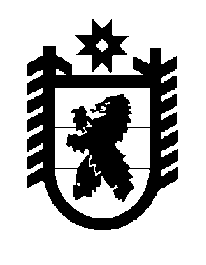 Российская Федерация Республика Карелия    ПРАВИТЕЛЬСТВО РЕСПУБЛИКИ КАРЕЛИЯРАСПОРЯЖЕНИЕот  8 ноября 2017 года № 611р-Пг. Петрозаводск В целях реализации Закона Республики Карелия от 26 июня 2015 года  
№ 1908-ЗРК «О перераспределении полномочий между органами местного самоуправления муниципальных образований в Республике Карелия и органами государственной власти Республики Карелия», в соответствии с частью 11 статьи 154 Федерального закона от 22 августа 2004 года № 122-ФЗ «О внесении изменений в законодательные акты Российской Федерации и признании утратившими силу некоторых законодательных актов Российской Федерации, в связи с принятием федеральных законов «О внесении изменений и дополнений в Федеральный закон «Об общих принципах организации законодательных (представительных) и исполнительных органов государственной власти субъектов Российской Федерации» и «Об общих принципах организации местного самоуправления в Российской Федерации», учитывая решение Совета  муниципального образования «Беломорское городское поселение» 
от 17 ноября 2016 года № 132 «Об утверждении Перечня имущества, предлагаемого к передаче из муниципальной собственности муниципального образования «Беломорское городское поселение» в государственную собственность Республики Карелия»:1. Утвердить прилагаемый перечень имущества, передаваемого из муниципальной собственности муниципального образования «Беломорское городское поселение» в государственную собственность Республики Карелия. 2. Государственному комитету Республики Карелия по управлению государственным имуществом и организации закупок совместно с администрацией муниципального образования «Беломорский муниципальный район» обеспечить подписание передаточного акта.3. Право собственности Республики Карелия на указанное в пункте 1 настоящего распоряжения имущество возникает с момента утверждения передаточного акта. 
           Глава Республики Карелия                                                                  А.О. ПарфенчиковУтвержден распоряжением Правительства Республики Карелияот 8 ноября 2017 года № 611р-ППеречень имущества, передаваемого из муниципальной собственности муниципального образования «Беломорское городское поселение» в государственную собственность Республики Карелия______________№ п/пНаименование имуществаАдрес местонахождения имуществаИндивидуализирующие характеристики имущества12341.Кабельная линия КЛ 0,4 кВг. Беломорск,пер. Школьный, от РУ 0,4 кВ ТП-101 до ВРУ 0,4 кВ здания котельной1965 год ввода в эксплуатацию, протяженность 0,3 км2.Кабельная линия КЛ 0,4 кВ (ввод в здание)г. Беломорск, ул. Красина, дома № 1, 4, от ТП-1031968 год ввода в эксплуатацию3.Кабельная линия КЛ 0,4 кВ (ввод в здание)г. Беломорск,ул. Банковская, дома № 51, 53, 55, 57, от ТП-1041968 год ввода в эксплуатацию, протяженность 0,32 км4.Кабельная линия КЛ 0,4 кВ (ввод в здание)г. Беломорск, ул. Водников, дома № 31а, 37а, 39а,                    от ТП-1051968 год ввода в эксплуатацию, протяженность 0,22 км5.Кабельная линия КЛ 0,4 кВ (ввод в здание)г. Беломорск, ул. Водников, д. 28а, от ТП-1721957 год ввода в эксплуатацию, протяженность 0,08 км6.Кабельная линия КЛ 0,4 кВ (ввод в здание)г. Беломорск,ул. Октябрьская, д. 2а,               от ТП-1061968 год ввода в эксплуатацию, протяженность 0,06 км7.Кабельная линия КЛ 0,4 кВ (ввод в здание)г. Беломорск, ул. Портовое шоссе, дома № 1, 1а, 1б ВРУ-1, 1б ВРУ-2, дома № 3, 3а, 5а,  от ТП-1081968 год ввода в эксплуатацию, протяженность 1,33 км8.Кабельная линия КЛ 0,4 кВ г. Беломорск, о. Старчина, от ВРУ 0,4 кВ здания котельной до ВРУ здания судоремонтного цеха1957 год ввода в эксплуатацию, протяженность 0,08 км9.Кабельная линия КЛ 0,4 кВ г. Беломорск,ул. Октябрьская, от РУ 0,4 кВ ТП-115 до ВРУ 0,4 кВ здания котельной1960 год ввода в эксплуатацию, протяженность 0,1 км10.Кабельная линия КЛ 0,4 кВ г. Беломорск, от РУ 0,4 кВ ТП-115 до ВРУ 0,4 кВ  к жилому дому № 8 по ул. Первомайской1960 год ввода в эксплуатацию, протяженность 0,15 км123411.Кабельная линия КЛ 0,4 кВ г. Беломорск, от РУ 0,4 кВ ТП-118 до ВРУ 0,4 кВ  к жилому дому № 9 по                 ул. Мерецкова, от РУ 0,4 кВ до опоры, ВРУ 0,4 кВ здания котельной до опоры1976 год ввода в эксплуатацию, протяженность 0,35 км12.Кабельная линия КЛ 0,4 кВ (ввод в здание)г. Беломорск, ул. Портовое шоссе, д. 23, от ТП-1191968 год ввода в эксплуатацию, протяженность 0,2 км13.Кабельная линия КЛ 0,4 кВ (ввод в здание)г. Беломорск, ул. Портовое шоссе, дома № 36, 36а, 40, 40а, 44, 46, от ТП-1301980 год ввода в эксплуатацию14.Кабельная линия КЛ 0,4 кВ (ввод в здание)г. Беломорск,                                      ул. Возрождения, дома № 1, 5,  от ТП-1161980 год ввода в эксплуатацию15.Кабельная линия КЛ 0,4 кВ (ввод в здание)г. Беломорск, ул. Мерецкова, д. 17, от ТП-1491990 год ввода в эксплуатацию, протяженность 0,38 км16.Кабельная линия КЛ 0,4 кВ (ввод в здание)г. Беломорск, ул. Мерецкова, дома № 1, 9, 11, от ТП-1261973 год ввода в эксплуатацию17.Кабельная линия КЛ 0,4 кВ (ввод в здание)г. Беломорск, ул. Воронина,           д. 1, от ТП-1201974 год ввода в эксплуатацию18.Кабельная линия КЛ 0,4 кВ (ввод в здание)г. Беломорск, ул. Воронина,            д. 2, от ТП-1231972 год ввода в эксплуатацию19.Кабельная линия КЛ 0,4 кВ (ввод в здание)г. Беломорск, ул. Воронина, дома № 3, 5, от ТП-1281970 год ввода в эксплуатацию20.Кабельная линия КЛ 0,4 кВ (ввод в здание)пос. Золотец, ул. Золотецкая,  от ТП-1421977 год ввода в эксплуатацию21.Кабельная линия КЛ 0,4 кВ (ввод в здание)пос. Золотец, ул. Центральная,  от ТП-1441977 год ввода в эксплуатацию22.Воздушная линия электропередачи ВЛ 0,4г. Беломорск, ул. Октябрьская, от ТП-121 (СТО, горгаз, гараж, склад ТСО, жилфонд)1985 год ввода в эксплуатацию, протяженность 0,56 км23.Кабельная линия КЛ 0,4 кВ г. Беломорск, ул. Октябрьская, от ТП-121 до ВРУ 0,4 кВ здания котельной1985 год ввода в эксплуатацию, протяженность 0,25 км